ANALISIS SISTEM AKUNTANSI GAJI DAN UPAH PADA BADAN PUSAT STATISTIK KABUPATENSERDANG BEDAGAISKRIPSI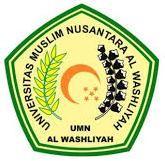 Oleh :BELLA NATALIA GINTING NPM : 163224120PRODI AKUNTANSI FAKULTAS EKONOMIUNIVERSITAS MUSLIM NUSANTARA AL-WASHLIYAH MEDAN2021